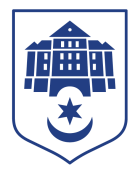 Тернопільська міська рада восьмого скликанняПротокол №40позапланового засідання виконавчого комітету міської ради09.05.2022				Початок засідання									12.00Головуючий: Надал Сергій.Присутні на засіданні : Гірчак Ігор, Дідич Володимир, Корнутяк Володимир, Крисоватий Ігор, Кузьма Ольга, Надал Сергій, Стемковський Владислав, Татарин Богдан, Туткалюк Ольга, Хімейчук Іван. Відсутні на засіданні: Осадця Сергій, Остапчук Вікторія, Солтис Віктор, Якимчук Петро.Кворум є – 10 членів виконавчого комітету. СЛУХАЛИ: Про прийняття на баланс;Про внесення змін в рішення виконавчого комітету міської ради від 23.03.2022 №282 «Про затвердження переліку та обсягів закупівель товарів, робіт та послуг».ДОПОВІДАЛИ: Хімейчук Іван, Крисоватий Ігор.ГОЛОСУВАННЯ: за – 10, проти – 0, утримались – 0.ВИРІШИЛИ: рішення  № 442, № 443 додаються.	Міський голова 						Сергій НАДАЛІрина Чорній  0674472610